В целях содействия карьерному, профессиональному и личностному росту педагогических работников, работающих с обучающимися                                  с ограниченными возможностями здоровья (далее – ОВЗ), с инвалидностью (учителей-дефектологов, учителей-логопедов)п р и к а з ы в а ю:Провести региональный этап Всероссийского конкурса профессионального мастерства «Учитель-дефектолог России – 2024»                  (далее – региональный этап конкурса).Срок: 15.04 – 31.05.2024Государственному автономному учреждению дополнительного профессионального образования «Институт развития образования Оренбургской области»:2.1. Разработать и утвердить Положение о региональном этапе конкурса.2.2. Утвердить составы организационного комитета и жюри регионального этапа конкурса.2.3. Информировать руководителей муниципальных органов, осуществляющих управление в сфере образования, руководителей общеобразовательных организаций, подведомственных министерству образования Оренбургской области, о проведении регионального этапа конкурса.2.4. Обеспечить организационно-методическое сопровождение проведения регионального этапа конкурса.3. Рекомендовать руководителям муниципальных органов, осуществляющих управление в сфере образования:3.1. Информировать руководителей подведомственных образовательных организаций о проведении регионального этапа конкурса. 3.2. Инициировать участие педагогических работников подведомственных образовательных организаций в региональном этапе конкурса.4. Рекомендовать руководителям общеобразовательных организаций, подведомственных министерству образования Оренбургской области, инициировать участие педагогических работников в региональном этапе конкурса.5. Контроль за исполнением настоящего приказа возложить на первого заместителя министра образования Оренбургской области.Министр                                                                                               А.А.Пахомов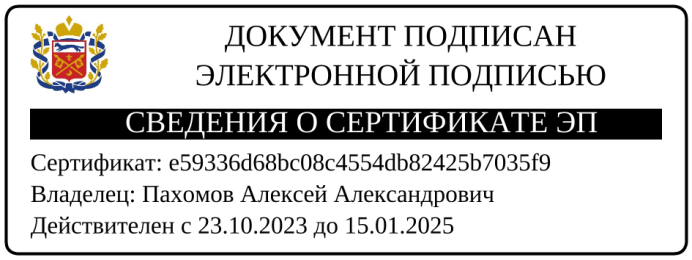 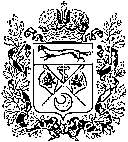 МИНИСТЕРСТВО ОБРАЗОВАНИЯОРЕНБУРГСКОЙ ОБЛАСТИП Р И К А З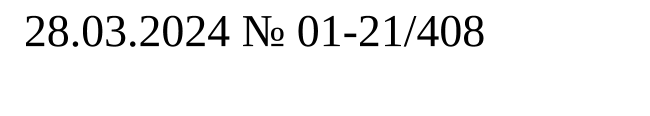 г. ОренбургОб организации и проведении VII регионального этапа Всероссийского конкурса профессионального мастерства  «Учитель-дефектолог России – 2024»  